Scuola Secondaria di I e II GradoSCHEDA RILEVAZIONE ASSENZE ALUNNIClasse .......... Sezione ………Coordinatore ……………..LEGENDA: R = ritardi  – A = assenze – U = uscite anticipate.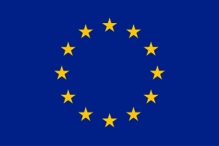 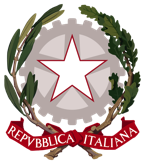 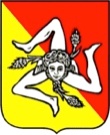 Unione EuropeaRepubblica ItalianaRegione SicilianaIstituto Omnicomprensivo “Pestalozzi”Scuola dell’Infanzia – Scuola PrimariaScuola Secondaria di I Grado a Indirizzo MusicaleScuola Secondaria di II Grado (Istituto Professionale per l’Enogastronomia e Ospitalità Alberghiera)Viale Seneca - Villaggio Sant’Agata Zona A 95121 CataniaTel. 095454566 – Fax 095260625  email: ctic86200l@istruzione.it - pec: ctic86200l@pec.istruzione.it Sito web: www.pestalozzi.cc Istituto Omnicomprensivo “Pestalozzi”Scuola dell’Infanzia – Scuola PrimariaScuola Secondaria di I Grado a Indirizzo MusicaleScuola Secondaria di II Grado (Istituto Professionale per l’Enogastronomia e Ospitalità Alberghiera)Viale Seneca - Villaggio Sant’Agata Zona A 95121 CataniaTel. 095454566 – Fax 095260625  email: ctic86200l@istruzione.it - pec: ctic86200l@pec.istruzione.it Sito web: www.pestalozzi.cc Istituto Omnicomprensivo “Pestalozzi”Scuola dell’Infanzia – Scuola PrimariaScuola Secondaria di I Grado a Indirizzo MusicaleScuola Secondaria di II Grado (Istituto Professionale per l’Enogastronomia e Ospitalità Alberghiera)Viale Seneca - Villaggio Sant’Agata Zona A 95121 CataniaTel. 095454566 – Fax 095260625  email: ctic86200l@istruzione.it - pec: ctic86200l@pec.istruzione.it Sito web: www.pestalozzi.cc Alunno/aSettimana n. …Settimana n. …Settimana n. …Settimana n. …Settimana n. …Settimana n. …Settimana n. …Settimana n. …Settimana n. …Settimana n. …Settimana n. …Settimana n. …Settimana n. …Settimana n. …Settimana n. …Settimana n. …Settimana n. …Alunno/aLunedì …Lunedì …Lunedì …Martedì …Martedì …Martedì …Mercoledì …Mercoledì …Mercoledì …Giovedì …Giovedì …Giovedì …Venerdì …Venerdì …Venerdì …Totale SettimanaleAssenzePROVVEDIMENTI DISCIPLINARIAlunno/aRAURAURAURAURAUTotale SettimanaleAssenzePROVVEDIMENTI DISCIPLINARI1)2)3)4)5)6)7)8)9)10)11)12)13)14)15)16)17)18)19)20)